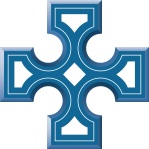 Your privacy is important to us, and we want to communicate with church members in a way which has their consent, and which is in line with European Law on Data Protection.  As a result of a change in Data Protection regulation, we now need your consent as to how we contact you. Each parishioner needs to complete a consent form. Please only include the information you are happy for the Parish to hold on you. If you are under 16 years of age (in the Republic of Ireland), a parent/guardian should complete the form on your behalfPlease don’t include email addresses or mobile phone numbers of childrenIf you are unable to complete the form yourself, your nominated representative can complete the form on your behalf, once you are happy for them to do this for youBy completing and signing this form you are confirming that you are consenting to Adare & Kilmallock Group of Parishes holding and processing your personal data for the following purposes (please tick the boxes where you grant consent). I consent to the Parish  Contacting me by  post    phone    email  Keeping me informed about news, events, activities and services at Adare & Kilmallock Group of Parishes (note you can unsubscribe from the church e-bulletin at any time);  Taking and using my photograph and/or name in the parish magazine   Taking and using my photograph on the Church Facebook page, should there be one  Taking and using my photograph in local press   Sharing my contact details with the Diocese of Limerick and Killaloe so they can keep me informed about news, events, activities and services that will be occurring in the diocese Signed:  ______________________________ Dated: _______________________________You can grant consent to all the purposes, one of the purposes, or none of the purposes.  Where you do not grant consent we will not be able to use your personal data (so for example we may not be able to let you know about forthcoming services and events), except in certain limited situations, such as where required to do so by law or to protect members of the public from serious harm. You can find out more about how we use your data from our “Data Privacy Notice” which is available from our website (Policies page) or from the Parish Office.You can withdraw or change your consent at any time by contacting the Rev. Liz Beasley at adaregroup@gmail.com. Please note that all processing of your personal data will cease once you have withdrawn consent, other than where this is required by law, but this will not affect any personal data that has already been processed prior to this point.Kilmallock Parochial Church is a Registered Charity, No 20017910Adare Select Vestry (Adare, Croom, & Kilpeacon parishes) is in the process of being registered. Name of Parishioner Name of person completing the form (if different to above)Address of ParishionerEmail Address of Parishioner Home Phone of ParishionerMobile Number of Parishioner 